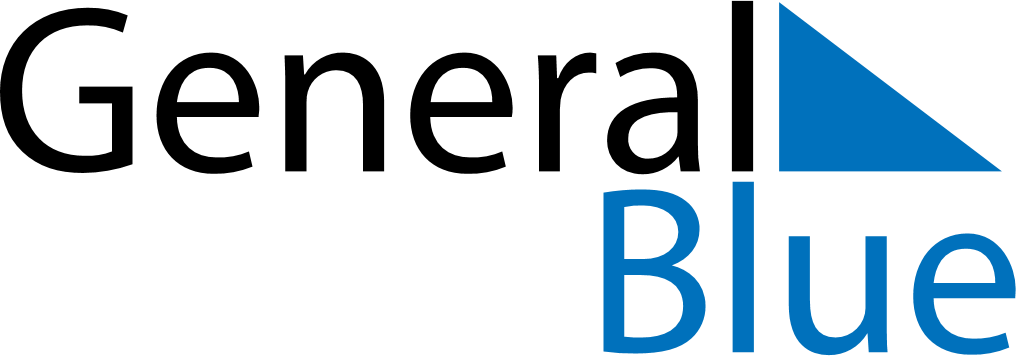 July 2024July 2024July 2024July 2024July 2024July 2024Hedesunda, Gaevleborg, SwedenHedesunda, Gaevleborg, SwedenHedesunda, Gaevleborg, SwedenHedesunda, Gaevleborg, SwedenHedesunda, Gaevleborg, SwedenHedesunda, Gaevleborg, SwedenSunday Monday Tuesday Wednesday Thursday Friday Saturday 1 2 3 4 5 6 Sunrise: 3:29 AM Sunset: 10:21 PM Daylight: 18 hours and 51 minutes. Sunrise: 3:31 AM Sunset: 10:21 PM Daylight: 18 hours and 49 minutes. Sunrise: 3:32 AM Sunset: 10:20 PM Daylight: 18 hours and 47 minutes. Sunrise: 3:33 AM Sunset: 10:19 PM Daylight: 18 hours and 45 minutes. Sunrise: 3:35 AM Sunset: 10:18 PM Daylight: 18 hours and 43 minutes. Sunrise: 3:36 AM Sunset: 10:17 PM Daylight: 18 hours and 40 minutes. 7 8 9 10 11 12 13 Sunrise: 3:38 AM Sunset: 10:15 PM Daylight: 18 hours and 37 minutes. Sunrise: 3:39 AM Sunset: 10:14 PM Daylight: 18 hours and 34 minutes. Sunrise: 3:41 AM Sunset: 10:13 PM Daylight: 18 hours and 31 minutes. Sunrise: 3:43 AM Sunset: 10:11 PM Daylight: 18 hours and 28 minutes. Sunrise: 3:44 AM Sunset: 10:10 PM Daylight: 18 hours and 25 minutes. Sunrise: 3:46 AM Sunset: 10:08 PM Daylight: 18 hours and 22 minutes. Sunrise: 3:48 AM Sunset: 10:07 PM Daylight: 18 hours and 18 minutes. 14 15 16 17 18 19 20 Sunrise: 3:50 AM Sunset: 10:05 PM Daylight: 18 hours and 14 minutes. Sunrise: 3:52 AM Sunset: 10:03 PM Daylight: 18 hours and 11 minutes. Sunrise: 3:54 AM Sunset: 10:01 PM Daylight: 18 hours and 7 minutes. Sunrise: 3:56 AM Sunset: 9:59 PM Daylight: 18 hours and 3 minutes. Sunrise: 3:58 AM Sunset: 9:57 PM Daylight: 17 hours and 59 minutes. Sunrise: 4:00 AM Sunset: 9:55 PM Daylight: 17 hours and 55 minutes. Sunrise: 4:02 AM Sunset: 9:53 PM Daylight: 17 hours and 51 minutes. 21 22 23 24 25 26 27 Sunrise: 4:05 AM Sunset: 9:51 PM Daylight: 17 hours and 46 minutes. Sunrise: 4:07 AM Sunset: 9:49 PM Daylight: 17 hours and 42 minutes. Sunrise: 4:09 AM Sunset: 9:47 PM Daylight: 17 hours and 38 minutes. Sunrise: 4:11 AM Sunset: 9:45 PM Daylight: 17 hours and 33 minutes. Sunrise: 4:14 AM Sunset: 9:43 PM Daylight: 17 hours and 28 minutes. Sunrise: 4:16 AM Sunset: 9:40 PM Daylight: 17 hours and 24 minutes. Sunrise: 4:18 AM Sunset: 9:38 PM Daylight: 17 hours and 19 minutes. 28 29 30 31 Sunrise: 4:21 AM Sunset: 9:35 PM Daylight: 17 hours and 14 minutes. Sunrise: 4:23 AM Sunset: 9:33 PM Daylight: 17 hours and 10 minutes. Sunrise: 4:25 AM Sunset: 9:31 PM Daylight: 17 hours and 5 minutes. Sunrise: 4:28 AM Sunset: 9:28 PM Daylight: 17 hours and 0 minutes. 